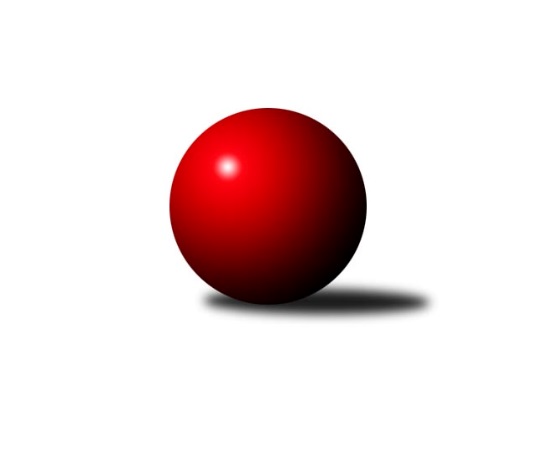 Č.25Ročník 2021/2022	7.4.2022Nejlepšího výkonu v tomto kole: 2594 dosáhlo družstvo: KK Konstruktiva DMistrovství Prahy 2 2021/2022Výsledky 25. kolaSouhrnný přehled výsledků:AC Sparta B	- TJ Kobylisy B	4:4	2483:2474	7.0:5.0	4.4.TJ Kobylisy C	- SK Meteor D	7:1	2333:2206	10.0:2.0	5.4.SK Uhelné sklady D	- KK Slavia B	2:6	2334:2513	3.0:9.0	5.4.KK Slavia C	- SK Uhelné sklady C	6:2	2441:2039	8.0:4.0	5.4.TJ Vršovice B	- KK Slavoj D	6:2	2342:2323	5.0:7.0	7.4.KK Konstruktiva D	- TJ Rudná C	5:3	2594:2508	6.0:6.0	7.4.SK Uhelné sklady C	- TJ Kobylisy B	6:2	2325:2237	7.5:4.5	7.4.Tabulka družstev:	1.	SK Žižkov C	23	16	1	6	123.0 : 61.0 	175.5 : 100.5 	 2445	33	2.	TJ Kobylisy C	24	15	1	8	109.5 : 82.5 	161.0 : 127.0 	 2404	31	3.	TJ Kobylisy B	23	13	2	8	103.5 : 80.5 	150.0 : 126.0 	 2375	28	4.	KK Konstruktiva D	23	12	1	10	88.5 : 95.5 	129.5 : 146.5 	 2372	25	5.	KK Slavoj D	23	11	2	10	95.5 : 88.5 	142.5 : 133.5 	 2414	24	6.	SK Uhelné sklady C	23	12	0	11	93.5 : 90.5 	138.0 : 138.0 	 2301	24	7.	AC Sparta B	23	11	2	10	91.0 : 93.0 	133.0 : 143.0 	 2394	24	8.	TJ Rudná C	23	11	1	11	91.0 : 93.0 	137.0 : 139.0 	 2365	23	9.	TJ Vršovice B	23	11	0	12	96.0 : 88.0 	148.5 : 127.5 	 2333	22	10.	KK Slavia B	23	9	3	11	87.5 : 96.5 	138.0 : 138.0 	 2321	21	11.	SK Meteor D	23	10	0	13	81.0 : 103.0 	125.0 : 151.0 	 2351	20	12.	KK Slavia C	23	6	1	16	67.5 : 116.5 	108.0 : 168.0 	 2296	13	13.	SK Uhelné sklady D	23	6	0	17	72.5 : 111.5 	114.0 : 162.0 	 2296	12Podrobné výsledky kola:	 AC Sparta B	2483	4:4	2474	TJ Kobylisy B	Kamila Svobodová	 	 187 	 197 		384 	 1:1 	 396 	 	205 	 191		Václav Císař	Miroslav Viktorin	 	 225 	 221 		446 	 2:0 	 410 	 	200 	 210		Jaroslav Krčma	Vít Fikejzl	 	 199 	 207 		406 	 1:1 	 407 	 	215 	 192		Karel Erben	Jiří Lankaš	 	 219 	 201 		420 	 1:1 	 425 	 	228 	 197		Vojtěch Vojtíšek	Zdeněk Cepl	 	 186 	 189 		375 	 0:2 	 421 	 	199 	 222		Michal Kliment	Jan Vácha	 	 214 	 238 		452 	 2:0 	 415 	 	206 	 209		Marián Kováčrozhodčí:  Vedoucí družstevNejlepší výkon utkání: 452 - Jan Vácha	 TJ Kobylisy C	2333	7:1	2206	SK Meteor D	Pavel Moravec	 	 196 	 199 		395 	 2:0 	 375 	 	189 	 186		Vladimír Dvořák	Petr Moravec	 	 205 	 195 		400 	 2:0 	 356 	 	185 	 171		Zuzana Edlmannová	Robert Kratochvíl	 	 189 	 204 		393 	 2:0 	 333 	 	161 	 172		Richard Sekerák *1	Zdeněk Šrot	 	 170 	 207 		377 	 1:1 	 360 	 	174 	 186		Zdeněk Boháč	Josef Mach	 	 190 	 187 		377 	 2:0 	 364 	 	181 	 183		Miroslava Martincová	Michal Matyska	 	 219 	 172 		391 	 1:1 	 418 	 	212 	 206		Miroslav Šostýrozhodčí:  Vedoucí družstevstřídání: *1 od 38. hodu Michael ŠepičNejlepší výkon utkání: 418 - Miroslav Šostý	 SK Uhelné sklady D	2334	2:6	2513	KK Slavia B	Daniela Daňková	 	 169 	 179 		348 	 0:2 	 427 	 	197 	 230		Josef Kocan	Jiří Kuděj	 	 193 	 196 		389 	 0:2 	 469 	 	238 	 231		Jiří Kryda ml.	Jitka Kudějová	 	 196 	 187 		383 	 0:2 	 410 	 	208 	 202		Milan Mareš	Stanislava Sábová	 	 215 	 212 		427 	 1:1 	 416 	 	203 	 213		Josef Kocan	Jindra Kafková	 	 206 	 171 		377 	 1:1 	 385 	 	186 	 199		Milan Mareš st.	Petr Štich	 	 202 	 208 		410 	 1:1 	 406 	 	213 	 193		Michal Kocanrozhodčí:  Vedoucí družstevNejlepší výkon utkání: 469 - Jiří Kryda ml.	 KK Slavia C	2441	6:2	2039	SK Uhelné sklady C	Tomáš Rybka	 	 196 	 187 		383 	 0:2 	 444 	 	232 	 212		Jiří Bendl	Lidmila Fořtová	 	 186 	 187 		373 	 1:1 	 392 	 	184 	 208		Miloš Endrle	Nikola Zuzánková	 	 205 	 215 		420 	 2:0 	 387 	 	196 	 191		Eva Kozáková	Jan Rabenseifner	 	 223 	 199 		422 	 1:1 	 400 	 	172 	 228		Dana Školová	Jiří Sládek	 	 241 	 227 		468 	 2:0 	 416 	 	203 	 213		Miloslav Dušek	Michal Vorlíček	 	 187 	 188 		375 	 2:0 	 0 	 	0 	 0		nikdo nenastoupilrozhodčí:  Vedoucí družstevNejlepší výkon utkání: 468 - Jiří Sládek	 TJ Vršovice B	2342	6:2	2323	KK Slavoj D	Karel Wolf	 	 186 	 229 		415 	 1:1 	 386 	 	190 	 196		Kateřina Holanová	Vladimír Strnad	 	 176 	 226 		402 	 1:1 	 415 	 	216 	 199		Roman Hrdlička	Václav Papež	 	 195 	 165 		360 	 1:1 	 352 	 	173 	 179		Markéta Baťková	Karel Svitavský	 	 195 	 182 		377 	 1:1 	 365 	 	180 	 185		Danuše Kuklová	Jaroslav Havránek	 	 199 	 182 		381 	 0:2 	 402 	 	202 	 200		Blanka Koubová	Josef Hladík	 	 206 	 201 		407 	 1:1 	 403 	 	212 	 191		Hana Zdražilovározhodčí:  Vedoucí družstevNejlepšího výkonu v tomto utkání: 415 kuželek dosáhli: Karel Wolf, Roman Hrdlička	 KK Konstruktiva D	2594	5:3	2508	TJ Rudná C	Zdenka Cachová *1	 	 199 	 201 		400 	 0:2 	 436 	 	220 	 216		Jan Klégr	Jan Váňa	 	 229 	 204 		433 	 0:2 	 449 	 	230 	 219		Štěpán Fatka	Tomáš Eštók	 	 207 	 214 		421 	 2:0 	 381 	 	201 	 180		Tomáš Novotný	Markéta Strečková	 	 180 	 208 		388 	 0:2 	 474 	 	239 	 235		Jarmila Zimáková	Jaroslav Pleticha ml.	 	 235 	 254 		489 	 2:0 	 397 	 	199 	 198		Karel Kohout	Šarlota Smutná	 	 243 	 220 		463 	 2:0 	 371 	 	172 	 199		Hana Poláčkovározhodčí:  Vedoucí družstev, vdstřídání: *1 od 51. hodu Vojtěch MácaNejlepší výkon utkání: 489 - Jaroslav Pleticha ml.	 SK Uhelné sklady C	2325	6:2	2237	TJ Kobylisy B	Dana Školová	 	 189 	 217 		406 	 2:0 	 366 	 	185 	 181		Markéta Březinová	Jiří Bendl	 	 189 	 212 		401 	 2:0 	 345 	 	183 	 162		Václav Císař	Tomáš Novák	 	 171 	 163 		334 	 0:2 	 396 	 	199 	 197		Vojtěch Vojtíšek	Eva Kozáková	 	 191 	 194 		385 	 0.5:1.5 	 388 	 	194 	 194		Karel Erben	Miloš Endrle	 	 169 	 214 		383 	 1:1 	 377 	 	198 	 179		Marián Kováč	Miloslav Dušek	 	 228 	 188 		416 	 2:0 	 365 	 	189 	 176		Michal Klimentrozhodčí:  Vedoucí družstevNejlepší výkon utkání: 416 - Miloslav DušekPořadí jednotlivců:	jméno hráče	družstvo	celkem	plné	dorážka	chyby	poměr kuž.	Maximum	1.	Jiří Sládek 	KK Slavia C	433.87	297.7	136.2	3.9	9/9	(501)	2.	Hana Křemenová 	SK Žižkov C	428.08	295.2	132.9	4.9	9/10	(521)	3.	Michal Kocan 	KK Slavia B	426.61	294.6	132.1	5.8	10/10	(487)	4.	Vojtěch Vojtíšek 	TJ Kobylisy B	425.88	292.4	133.5	5.6	8/10	(449)	5.	Roman Hrdlička 	KK Slavoj D	422.66	293.6	129.0	6.3	10/10	(484)	6.	Tomáš Kazimour 	SK Žižkov C	421.15	294.5	126.6	6.3	8/10	(478)	7.	Irena Prokůpková 	TJ Rudná C	419.94	291.3	128.6	6.1	8/10	(472)	8.	Miroslav Viktorin 	AC Sparta B	419.03	292.9	126.1	7.7	8/9	(494)	9.	Milan Mareš 	KK Slavia B	418.65	288.1	130.6	6.3	10/10	(476)	10.	Jarmila Zimáková 	TJ Rudná C	418.09	287.9	130.2	5.9	10/10	(474)	11.	Jaroslav Pleticha  ml.	KK Konstruktiva D	417.61	288.5	129.1	4.8	8/9	(489)	12.	Pavel Moravec 	TJ Kobylisy C	417.43	287.3	130.2	5.6	9/10	(469)	13.	Michal Matyska 	TJ Kobylisy C	417.18	289.1	128.1	7.5	9/10	(456)	14.	Hana Zdražilová 	KK Slavoj D	417.11	291.5	125.6	6.9	9/10	(459)	15.	Miloslav Dušek 	SK Uhelné sklady C	416.82	281.9	135.0	4.8	9/10	(486)	16.	Josef Hladík 	TJ Vršovice B	416.06	290.9	125.1	7.9	10/10	(453)	17.	Josef Kocan 	KK Slavia B	415.02	289.4	125.7	6.2	9/10	(447)	18.	Miroslav Šostý 	SK Meteor D	414.48	289.0	125.5	8.0	9/10	(463)	19.	Pavel Váňa 	SK Žižkov C	413.07	283.7	129.4	7.4	10/10	(469)	20.	Vladislav Škrabal 	SK Žižkov C	412.55	281.0	131.5	8.2	8/10	(506)	21.	Kateřina Holanová 	KK Slavoj D	409.93	286.2	123.7	5.3	10/10	(524)	22.	Jan Vácha 	AC Sparta B	409.34	286.2	123.2	8.7	8/9	(452)	23.	Zdeněk Boháč 	SK Meteor D	408.97	287.5	121.4	8.9	8/10	(452)	24.	Tomáš Pokorný 	SK Žižkov C	408.57	283.7	124.8	7.4	8/10	(469)	25.	Václav Císař 	TJ Kobylisy B	407.48	286.4	121.0	7.8	10/10	(447)	26.	Karel Balliš 	KK Slavoj D	406.73	288.1	118.6	9.2	7/10	(455)	27.	Jiří Bendl 	SK Uhelné sklady C	406.43	282.5	123.9	7.0	9/10	(453)	28.	Marek Dvořák 	TJ Rudná C	404.68	285.8	118.8	8.9	9/10	(473)	29.	Marián Kováč 	TJ Kobylisy B	403.84	280.3	123.6	9.1	10/10	(450)	30.	Vladimír Dvořák 	SK Meteor D	402.57	285.4	117.2	8.3	10/10	(441)	31.	Richard Sekerák 	SK Meteor D	401.21	280.9	120.3	10.3	9/10	(459)	32.	Stanislava Sábová 	SK Uhelné sklady D	400.03	282.1	117.9	6.5	8/9	(442)	33.	Jan Kryda 	KK Slavia B	399.99	280.3	119.7	7.4	9/10	(446)	34.	Vladimír Strnad 	TJ Vršovice B	398.53	276.6	122.0	9.1	9/10	(451)	35.	Václav Papež 	TJ Vršovice B	397.39	282.2	115.2	9.4	9/10	(432)	36.	Zdeněk Šrot 	TJ Kobylisy C	397.34	279.8	117.6	10.4	10/10	(447)	37.	Jan Klégr 	TJ Rudná C	397.31	275.9	121.4	8.9	7/10	(474)	38.	Karel Wolf 	TJ Vršovice B	397.20	282.5	114.7	8.4	10/10	(458)	39.	Josef Mach 	TJ Kobylisy C	397.10	280.6	116.5	8.5	9/10	(438)	40.	Karel Erben 	TJ Kobylisy B	397.09	285.4	111.7	10.1	10/10	(422)	41.	Jindra Kafková 	SK Uhelné sklady D	396.36	279.6	116.7	8.4	7/9	(412)	42.	Dana Školová 	SK Uhelné sklady C	394.98	281.9	113.1	9.0	10/10	(454)	43.	Zdeněk Cepl 	AC Sparta B	393.86	279.5	114.3	10.3	9/9	(471)	44.	Vít Fikejzl 	AC Sparta B	393.00	279.3	113.7	10.2	7/9	(444)	45.	Michal Kliment 	TJ Kobylisy B	390.86	282.1	108.8	10.3	7/10	(427)	46.	Blanka Koubová 	KK Slavoj D	390.33	278.5	111.8	10.2	9/10	(430)	47.	Štěpán Fatka 	TJ Rudná C	389.98	274.4	115.6	10.2	10/10	(449)	48.	Milan Mareš  st.	KK Slavia B	389.69	277.1	112.6	9.9	10/10	(422)	49.	Nikola Zuzánková 	KK Slavia C	389.38	279.5	109.8	8.8	8/9	(430)	50.	Jan Nowak 	TJ Kobylisy C	389.35	283.6	105.7	11.8	9/10	(459)	51.	Eva Kozáková 	SK Uhelné sklady C	388.73	277.5	111.2	10.5	10/10	(423)	52.	Tomáš Eštók 	KK Konstruktiva D	387.98	283.0	105.0	13.9	7/9	(468)	53.	Kamila Svobodová 	AC Sparta B	387.52	277.6	109.9	11.2	8/9	(451)	54.	Šarlota Smutná 	KK Konstruktiva D	387.30	276.2	111.1	11.9	7/9	(463)	55.	Jana Dušková 	SK Uhelné sklady D	387.16	278.0	109.2	9.3	9/9	(436)	56.	Petr Moravec 	TJ Kobylisy C	386.48	277.1	109.4	10.2	9/10	(409)	57.	Tomáš Rybka 	KK Slavia C	385.09	273.1	112.0	10.6	7/9	(410)	58.	Magdaléna Jakešová 	KK Konstruktiva D	383.20	279.3	103.9	12.8	9/9	(424)	59.	Jan Rabenseifner 	KK Slavia C	382.42	276.9	105.5	10.4	6/9	(423)	60.	Tomáš Herman 	SK Žižkov C	381.92	270.3	111.7	9.5	9/10	(447)	61.	Zdenka Cachová 	KK Konstruktiva D	381.12	277.2	103.9	12.2	7/9	(446)	62.	Miloš Endrle 	SK Uhelné sklady C	380.69	278.7	102.0	13.8	9/10	(415)	63.	Karel Svitavský 	TJ Vršovice B	380.27	269.7	110.5	11.2	7/10	(398)	64.	Lidmila Fořtová 	KK Slavia C	379.17	266.5	112.7	10.7	9/9	(435)	65.	Jiří Kuděj 	SK Uhelné sklady D	378.63	267.0	111.6	10.6	9/9	(408)	66.	Jitka Kudějová 	SK Uhelné sklady D	378.22	272.0	106.2	11.3	7/9	(403)	67.	Vlasta Nováková 	SK Uhelné sklady D	375.84	274.0	101.8	12.5	8/9	(421)	68.	Markéta Baťková 	KK Slavoj D	375.42	270.3	105.1	10.5	8/10	(466)	69.	Daniela Daňková 	SK Uhelné sklady D	375.35	277.6	97.8	12.9	7/9	(404)	70.	Jan Váňa 	KK Konstruktiva D	374.39	276.7	97.7	14.1	8/9	(433)	71.	Jaroslav Krčma 	TJ Kobylisy B	372.04	270.9	101.2	12.8	7/10	(424)	72.	Bedřich Bernátek 	SK Meteor D	371.83	271.8	100.0	14.2	10/10	(439)	73.	Hana Poláčková 	TJ Rudná C	370.99	268.7	102.3	11.8	8/10	(420)	74.	Michal Vorlíček 	KK Slavia C	370.61	271.0	99.6	13.4	7/9	(415)	75.	Jaroslav Havránek 	TJ Vršovice B	370.34	268.3	102.1	12.6	10/10	(418)	76.	Jan Pozner 	SK Meteor D	354.67	255.8	98.9	10.3	8/10	(420)	77.	Jiří Kryda  st.	KK Slavia B	300.62	215.6	85.0	17.2	7/10	(385)		Jakub Wrzecionko 	KK Konstruktiva D	441.00	294.0	147.0	1.0	2/9	(446)		Bohumír Musil 	KK Konstruktiva D	428.78	297.8	131.0	6.3	3/9	(456)		Pavel Pavlíček 	AC Sparta B	425.25	296.0	129.3	6.0	1/9	(457)		Miroslav Klabík 	TJ Vršovice B	424.00	291.0	133.0	7.0	1/10	(424)		Jiří Čihák 	KK Konstruktiva D	423.64	292.8	130.9	6.4	5/9	(478)		Vladimír Jahelka 	KK Slavoj D	416.67	284.5	132.2	6.3	4/10	(440)		Zbyněk Lébl 	KK Konstruktiva D	416.00	291.4	124.6	6.1	3/9	(446)		Jaroslav Pýcha 	SK Žižkov C	415.30	289.4	125.9	5.4	5/10	(463)		Milan Perman 	KK Konstruktiva D	413.00	290.0	123.0	12.0	1/9	(413)		Josef Kocan 	KK Slavia B	411.03	290.2	120.9	6.6	5/10	(427)		Karel Němeček 	TJ Vršovice B	410.00	274.5	135.5	5.5	1/10	(427)		Bohumil Fojt 	SK Meteor D	410.00	296.0	114.0	14.0	1/10	(410)		Jiří Lankaš 	AC Sparta B	406.44	279.4	127.0	8.2	4/9	(441)		Jan Červenka 	AC Sparta B	405.00	281.6	123.4	10.0	3/9	(424)		Adam Vaněček 	SK Žižkov C	405.00	294.0	111.0	7.0	1/10	(405)		Přemysl Jonák 	KK Slavia C	402.55	281.7	120.9	10.4	4/9	(438)		Kristýna Juráková 	KK Slavia C	401.25	279.8	121.5	5.5	2/9	(412)		Tomáš Sůva 	AC Sparta B	401.00	282.8	118.3	12.0	2/9	(410)		Luboš Polák 	TJ Vršovice B	400.86	281.1	119.8	7.4	4/10	(440)		Petr Opatovský 	SK Žižkov C	399.25	278.2	121.1	10.3	4/10	(436)		Petr Mašek 	KK Konstruktiva D	399.00	289.0	110.0	7.0	1/9	(399)		Karel Kohout 	TJ Rudná C	397.00	288.0	109.0	12.0	1/10	(397)		Robert Kratochvíl 	TJ Kobylisy C	396.85	284.9	111.9	8.4	6/10	(423)		Jiří Neumajer 	AC Sparta B	395.93	277.5	118.4	6.3	5/9	(457)		Tomáš Sysala 	AC Sparta B	392.67	278.3	114.3	9.7	3/9	(408)		Anna Novotná 	TJ Rudná C	389.48	283.9	105.6	12.6	5/10	(430)		Markéta Strečková 	KK Konstruktiva D	388.50	271.3	117.2	10.3	3/9	(411)		Jaroslav Klíma 	SK Uhelné sklady D	386.00	273.2	112.8	7.8	2/9	(398)		Jana Cermanová 	TJ Kobylisy B	384.25	271.8	112.4	7.2	3/10	(398)		Miroslava Martincová 	SK Meteor D	383.50	281.5	102.0	11.0	2/10	(403)		Ivo Vávra 	TJ Vršovice B	382.25	261.0	121.3	11.0	2/10	(407)		František Stibor 	TJ Kobylisy B	382.00	269.0	113.0	13.0	1/10	(382)		Karel Bernat 	KK Slavia C	382.00	270.7	111.3	11.3	3/9	(389)		Jan Šipl 	KK Slavoj D	381.88	273.6	108.3	13.8	4/10	(440)		Olga Brožová 	SK Uhelné sklady C	381.44	274.4	107.1	13.4	6/10	(463)		Petr Beneda 	KK Slavoj D	381.00	269.5	111.5	13.0	2/10	(393)		Michael Šepič 	SK Meteor D	380.27	270.1	110.2	9.7	5/10	(412)		Petra Grulichová 	SK Meteor D	380.00	275.5	104.5	12.5	2/10	(386)		Tomáš Novotný 	TJ Rudná C	378.67	277.7	101.0	15.0	3/10	(397)		Zuzana Edlmannová 	SK Meteor D	377.50	283.5	94.0	15.5	2/10	(408)		Danuše Kuklová 	KK Slavoj D	377.25	277.0	100.3	15.8	4/10	(385)		Karel Myšák 	KK Slavia C	375.75	256.8	119.0	10.3	4/9	(435)		Karel Novotný 	TJ Rudná C	375.00	272.0	103.0	16.0	1/10	(375)		Markéta Březinová 	TJ Kobylisy B	374.30	261.7	112.6	9.5	5/10	(418)		Jiří Váňa 	SK Žižkov C	374.00	286.0	88.0	17.5	2/10	(379)		Daniel Kulhánek 	KK Slavoj D	372.00	269.5	102.5	13.3	2/10	(417)		Milan Drhovský 	TJ Rudná C	370.00	276.0	94.0	14.0	1/10	(370)		Anna Nowaková 	TJ Kobylisy C	369.00	262.0	107.0	9.0	1/10	(369)		Stanislav Řádek 	AC Sparta B	368.00	275.0	93.0	15.0	1/9	(368)		Jaroslav Mařánek 	TJ Rudná C	362.00	266.0	96.0	12.0	1/10	(362)		Tomáš Novák 	SK Uhelné sklady C	361.50	257.3	104.3	13.6	4/10	(411)		Michal Truksa 	SK Žižkov C	361.00	275.3	85.7	18.0	3/10	(367)		Barbora Slunečková 	TJ Rudná C	360.20	267.5	92.7	14.5	5/10	(393)		Michal Fořt 	KK Slavia C	357.65	258.8	98.9	14.6	5/9	(409)		Petr Štich 	SK Uhelné sklady D	355.13	260.2	94.9	14.3	5/9	(410)		Miroslava Kmentová 	TJ Kobylisy B	353.00	271.0	82.0	20.0	1/10	(353)		Jiří Bílka 	TJ Kobylisy B	350.00	253.0	97.0	13.0	1/10	(350)		Kristina Řádková 	AC Sparta B	344.00	264.0	80.0	18.0	1/9	(344)		Jiří Budil 	SK Uhelné sklady C	343.20	254.0	89.2	17.6	5/10	(391)		Dominik Kocman 	TJ Rudná C	339.00	263.5	75.5	19.0	1/10	(368)		Josef Císař 	TJ Kobylisy B	334.50	256.0	78.5	23.0	2/10	(341)		Zdeněk Mora 	TJ Rudná C	334.50	260.0	74.5	19.5	2/10	(344)		Jiří Kryda  ml.	KK Slavia B	333.10	241.4	91.7	16.9	6/10	(469)		Jaroslav Bělohlávek 	TJ Vršovice B	326.33	229.8	96.5	12.7	2/10	(406)		Jaromír Deák 	TJ Kobylisy B	323.50	242.0	81.5	19.0	2/10	(379)		 		139.00	139.0	0.0	0.0	1/0	(139)Sportovně technické informace:Starty náhradníků:registrační číslo	jméno a příjmení 	datum startu 	družstvo	číslo startu26410	Tomáš Novotný	07.04.2022	TJ Rudná C	4x24266	Markéta Březinová	07.04.2022	TJ Kobylisy B	5x22478	Miroslava Martincová	05.04.2022	SK Meteor D	3x1086	Zuzana Edlmannová	05.04.2022	SK Meteor D	2x21167	Karel Kohout	07.04.2022	TJ Rudná C	2x13363	Jiří Lankaš	04.04.2022	AC Sparta B	5x
Hráči dopsaní na soupisku:registrační číslo	jméno a příjmení 	datum startu 	družstvo	Program dalšího kola:26. kolo12.4.2022	út	17:00	TJ Kobylisy B - TJ Vršovice B	12.4.2022	út	17:00	SK Meteor D - AC Sparta B	12.4.2022	út	17:30	KK Slavia B - KK Konstruktiva D	12.4.2022	út	17:30	SK Uhelné sklady C - SK Žižkov C	14.4.2022	čt	17:30	TJ Rudná C - KK Slavia C				-- volný los -- - TJ Kobylisy C	Nejlepší šestka kola - absolutněNejlepší šestka kola - absolutněNejlepší šestka kola - absolutněNejlepší šestka kola - absolutněNejlepší šestka kola - dle průměru kuželenNejlepší šestka kola - dle průměru kuželenNejlepší šestka kola - dle průměru kuželenNejlepší šestka kola - dle průměru kuželenNejlepší šestka kola - dle průměru kuželenPočetJménoNázev týmuVýkonPočetJménoNázev týmuPrůměr (%)Výkon9xJaroslav Pleticha ml.Konstruktiva D4891xJiří Kryda ml.Sl. Praha B120.624694xJarmila ZimákováRudná C4748xJiří SládekSlavia C119.794681xJiří Kryda ml.Sl. Praha B4694xJaroslav Pleticha ml.Konstruktiva D117.834892xJiří SládekSlavia C4685xJarmila ZimákováRudná C114.214741xŠarlota SmutnáKonstruktiva D4634xJiří BendlUS Praha C113.654443xJan VáchaSparta B4521xŠarlota SmutnáKonstruktiva D111.56463